Letter of IntentI, the undersigned …………………………………………… (legal representative’s name of the applicant institution) hereby declare that the institution I represent ……………………………………..…………..… (name of the applicant institution) ……………………………………………………………………………..…… (legal address)is willing to cooperate with the institution(s):……………………………………………………..................……….... (name of the partner institution)
…………………………………………….……..................................... (legal address) ……………………………………………………..................……….... (name of the partner institution)
…………………………………………….……..................................... (legal address) ……………………………………………………..................……….... (name of the partner institution)
…………………………………………….……..................................... (legal address) ……………………………………………………..................……….... (name of the partner institution)
…………………………………………….……..................................... (legal address) within the framework of Scholarship programme (HU08), EEA Financial Mechanism 2009-2014.By signing this Letter of Intent we hereby declare our intention to cooperate within the framework of the above mentioned Mobility Projects in Other Educational Institutions and Education Related Institutions action in the programme named above, we agree with the objectives described in the proposal. The aim of the visit is that the home and host institutions apply successfully and collaborate in another action of Scholarship programme HU08.In case of a positive grant decision home and host institution agree- to mutually cooperate to the best of their knowledge,- that applicant institution as project promoter is responsible for representing and informing project partners,- to enforce rules for intellectual property rights in all cases that arise during project implementation,- that applicant institution as project promoter is responsible for the proper management of the project and for reporting,- that partner institution(s) as project partner(s) cooperate(s) in preparing reports and in other types of data supply,- that applicant institution uses the awarded grant to organise the mobilities and to support grantholders- that present agreement does not result in relationship subject to public procurement rules,- that they are required to attempt to settle disputes by finding a mutually agreed solution.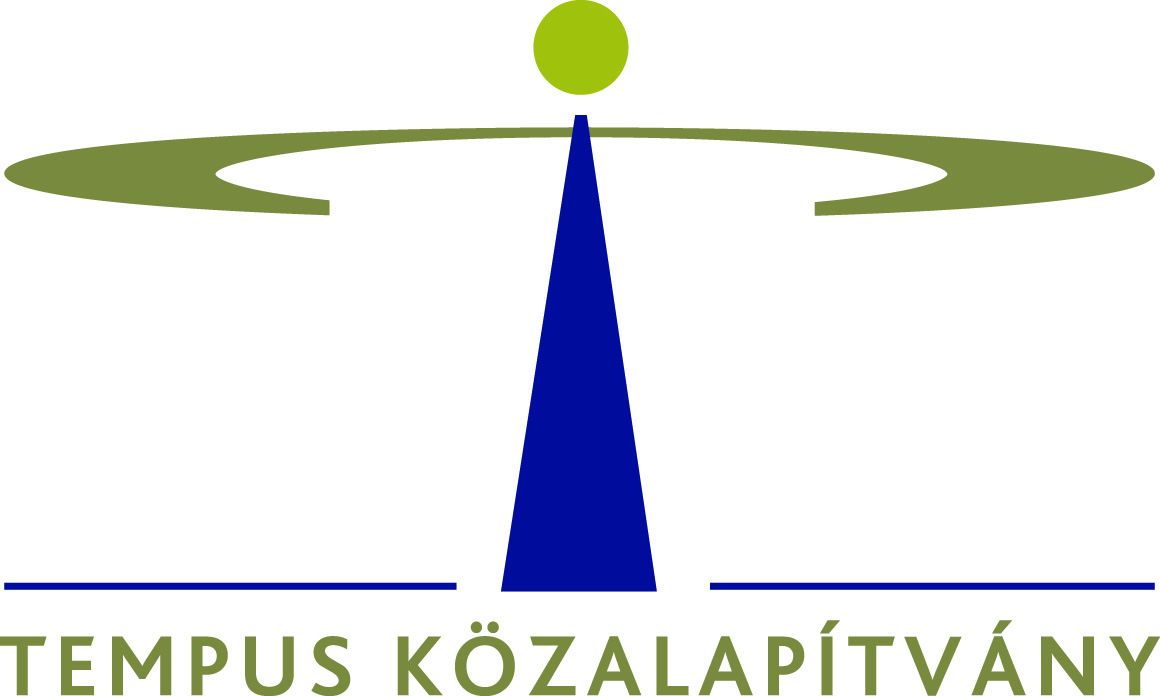 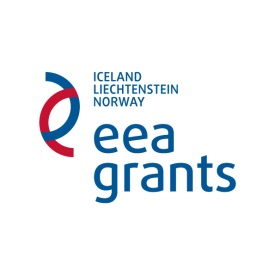 Legal representative of the applicant institutionName:Position:StampDate: Legal representative of the partner institutionName:Position:StampDate: Legal representative of the partner institutionName:Position:StampDate: Legal representative of the partner institutionName:Position:StampDate: Legal representative of the partner institutionName:Position:StampDate: 